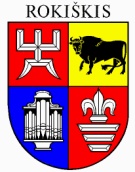                                                                                                                     		ProjektasROKIŠKIO RAJONO SAVIVALDYBĖS TARYBAS P R E N D I M ASDĖL ROKIŠKIO RAJONO SAVIVALDYBĖS TARYBOS 2019 M. BALANDŽIO 26 D. SPRENDIMO NR. TS-103 „DĖL KELIŲ PRIEŽIŪROS IR PLĖTROS PROGRAMOS FINANSAVIMO LĖŠOMIS FINANSUOJAMŲ VIETINĖS REIKŠMĖS VIEŠŲJŲ IR VIDAUS KELIŲ TIESIMO, TAISYMO (REMONTO), REKONSTRAVIMO, PRIEŽIŪROS, SAUGAUS EISMO SĄLYGŲ UŽTIKRINIMO, ŠIŲ KELIŲ INVENTORIZAVIMO 2019 METAIS OBJEKTŲ SĄRAŠO PATVIRTINIMO“ PAPILDYMO2019 m. rugsėjo 27 d. Nr. TS-Rokiškis	Vadovaudamasi Lietuvos Respublikos vietos savivaldos įstatymo 18 straipsnio 1 dalimi, atsižvelgdama į Rokiškio rajono savivaldybės kelių eismo saugumo komisijos 2019 m. liepos 3 d. posėdžio sprendimą, Rokiškio rajono savivaldybės taryba n u s p r e n d ž i a:Papildyti Rokiškio rajono savivaldybės tarybos 2019 m. balandžio 26 d. sprendimu Nr. TS-103 patvirtintą Kelių priežiūros ir plėtros programos finansavimo lėšomis finansuojamų  vietinės reikšmės viešųjų ir vidaus kelių  tiesimo, taisymo (remonto), rekonstravimo, priežiūros, saugaus eismo sąlygų užtikrinimo, šių kelių inventorizavimo 2019 metais objektų sąrašą 49 punktu:Sprendimas per vieną mėnesį gali būti skundžiamas Regionų apygardos administraciniam teismui, skundą (prašymą) paduodant bet kuriuose šio teismo rūmuose, Lietuvos Respublikos administracinių bylų teisenos įstatymo nustatyta tvarka.Savivaldybės meras				Ramūnas GodeliauskasAugustinas BlažysTEIKIAMO SPRENDIMO PROJEKTODĖL ROKIŠKIO RAJONO SAVIVALDYBĖS TARYBOS 2019 M. BALANDŽIO 26 D. SPRENDIMO NR. TS-103 „DĖL KELIŲ PRIEŽIŪROS IR PLĖTROS PROGRAMOS FINANSAVIMO LĖŠOMIS FINANSUOJAMŲ VIETINĖS REIKŠMĖS VIEŠŲJŲ IR VIDAUS KELIŲ TIESIMO, TAISYMO (REMONTO), REKONSTRAVIMO, PRIEŽIŪROS, SAUGAUS EISMO SĄLYGŲ UŽTIKRINIMO, ŠIŲ KELIŲ INVENTORIZAVIMO 2019 METAIS OBJEKTŲ SĄRAŠO PATVIRTINIMO“ PAPILDYMOAIŠKINAMASIS RAŠTAS2019 m. rugsėjo 12 d.RokiškisParengto projekto tikslai ir uždaviniai. Šiuo sprendimo projektu siūloma papildyti Kelių priežiūros ir plėtros programos finansavimo lėšomis finansuojamų  vietinės reikšmės viešųjų ir vidaus kelių  tiesimo, taisymo (remonto), rekonstravimo, priežiūros, saugaus eismo sąlygų užtikrinimo, šių kelių inventorizavimo 2019 metais objektų sąrašą, įtraukiant papildomą objektą.Šiuo metu esantis teisinis reglamentavimas. Lietuvos Respublikos Vyriausybės 2018 m. gruodžio 27 d. nutarimas Nr. 1395 „Dėl Kelių priežiūros ir plėtros programos finansavimo lėšų naudojimo 2019 metų sąmatos patvirtinimo“, Lietuvos automobilių kelių direkcijos prie Susisiekimo ministerijos direktorius 2019 m. kovo 29 d. įsakymu Nr. V-66 „Dėl Kelių priežiūros ir plėtros programos finansavimo lėšų savivaldybių institucijų valdomiems vietinės reikšmės viešiesiems ir vidaus keliams tiesti, taisyti (remontuoti), rekonstruoti, prižiūrėti, saugaus eismo sąlygoms užtikrinti, šiems keliams inventorizuoti paskirstymo 2019 metais“, Rokiškio rajono savivaldybės tarybos 2019 m. balandžio 26 d. sprendimas Nr. TS-103 „Dėl Kelių priežiūros ir plėtros programos finansavimo lėšomis finansuojamų vietinės reikšmės viešųjų ir vidaus kelių tiesimo, taisymo (remonto), rekonstravimo, priežiūros, saugaus eismo sąlygų užtikrinimo, šių kelių inventorizavimo 2019 metais objektų sąrašo patvirtinimo“.Sprendimo projekto esmė. 2019 m. liepos 3 d. Rokiškio rajono savivaldybės kelių eismo saugumo komisijos posėdyje buvo nuspręsta, jog Rokiškio miesto Vilties gatvėje vietoje esančių greičio mažinimos kalnelių bei šalia parduotuvės „Aibė“ tikslinga įrengti iškiliąsias pėsčiųjų perėjas. Siekiant iškiliųjų perėjų įrengimo darbus apmokėti Kelių priežiūros ir plėtros programos lėšomis, reikalinga papildyti 2019 metų objektų sąrašą.Galimos pasekmės, priėmus siūlomą tarybos sprendimo projektą:teigiamos – padidės eismo saugumas, sumažės triukšmo lygis;neigiamos – nėra.Kokia sprendimo nauda Rokiškio rajono gyventojams. Padidės saugumas keliuose, sumažės triukšmo lygis.Finansavimo šaltiniai ir lėšų poreikis. Kelių priežiūros ir plėtros programa. Suderinamumas su Lietuvos Respublikos galiojančiais teisės norminiais aktaisProjektas neprieštarauja galiojantiems teisės aktams.Antikorupcinis vertinimas. Teisės akte nenumatoma reguliuoti visuomeninių santykių, susijusių su LR Korupcijos prevencijos įstatymo 8 straipsnio 1 dalyje numatytais veiksniais, todėl teisės aktas nevertintinas antikorupciniu požiūriu. Statybos ir infrastruktūros plėtros skyriaus vyriausiasis specialistas 				Augustinas BlažysEil. Nr.Objekto pavadinimas (kelio Nr. ir pavadinimas savivaldybės tarybos patvirtintame vietinės reikšmės kelių sąraše)Darbų ir paslaugų rūšisObejkto parametraiObejkto parametraiObejkto parametraiSkirta lėšų,tūkst. EurPradžia - pabaigaIlgis, mPlotis, m 123456749Rokiškio miesto Vilties gatvė (Nr. RMG-100, iškiliosios pėsčiųjų perėjos)Paprastasis remontas6202679, 598570             6202378, 598764997,57,56,7